Finance Services (813) 794-2268MEMORANDUMDate:	May 28, 2021 To:	School Board MembersFrom:	Michelle Williams, Director of Finance ServicesRe:	Attached Warrant List for the Week Ending June 1, 2021Please review the current computerized list. These totals include computer generated, handwritten, electronic funds transfer (EFT) and cancelled checks.Warrant Numbers 952324-952458………………………………………………………………..…$10,063,039.13Electronic Fund Transfer Numbers 4796-4799…………………………………………………………..$18,789.56Total Disbursements………………………………………………………………..$10,081,828.69Disbursements by FundFund 1100……………………………………………….………………………………………...……….$595,997.73Fund 1300……………………………………………………………………………………………………$5,507.07Fund 3611…………………………………………………………………………………………..…………$2,798.00Fund 3717…………………………………………………………………………………………..…………$2,827.50Fund 3718…………………………………………………………………………………………..………..$16,287.00Fund 3720…………………………………………………………………………………………..…………$4,185.00Fund 3721…………………………………………………………………………………………..…………$9,482.40Fund 3900……………………………………………………………………………………..…..…….........$81,450.14Fund 3904……………………...…………………………..………………………….….……………………$7,197.40Fund 3905………………………………………………...……………………………………….……......$601,097.34Fund 3928…………………………………………………...…………………………………………….....$27,021.72Fund 3932……………………………………………………………………………...…………………$2,082,004.60Fund 4100……………………………………………………………………………...…………………...$100,734.17Fund 4210……………………………………………………………………………...………………….....$17,391.18Fund 4220…………………………………………………………………………………………..………..$10,575.00Fund 4260…………………………………………………………………………………………..………..$14,631.19Fund 4410……………………………………………………………………………..…………………....$161,457.51 Fund 4420……………………………………………………………………………..…………………............$217.01Fund 7111……………………………………………………...…………………………...………….…$6,174,792.36Fund 7130……………………………………………………...…………………………………...…………$2,059.00Fund 7921………………………………………………………………………………...…….…………..$109,608.67Fund 7922………………………………………………………………………….……..……...…….........$46,782.75Fund 8915………………………………………………………………………….……..……...……...........$7,656.95Fund 9210…………………………………………………………………………....................................................$67.00The warrant list is a representation of two check runs and one EFT run. Confirmation of the approval of the warrant list for the week ending June 1, 2021 will be requested at the June 15, 2021 School Board meeting.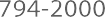 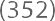 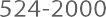 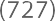 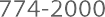 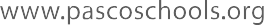 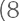 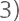 